R E G U L A M I NXIX Festiwalu Kolęd i Pastorałek - Domaniewice 2022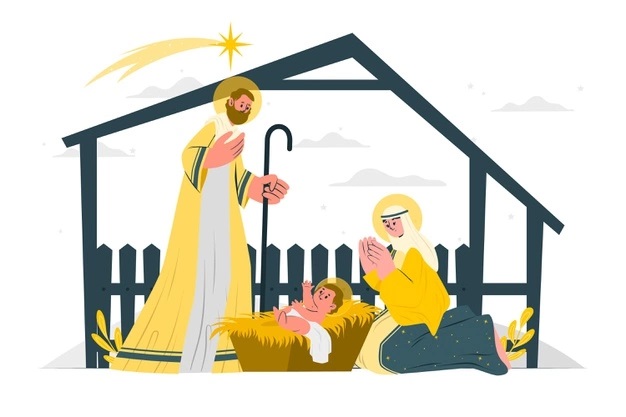 Organizator:Gminny Ośrodek Kultury w DomaniewicachWspółorganizatorzy:Urząd Gminy w DomaniewicachGminny Ośrodek Pomocy Społecznej w DomaniewicachCel  imprezy:Prezentacja kolęd i pastorałek.Poszukiwanie nowych aranżacji i wykonań.Podtrzymywanie tradycji śpiewania kolęd i pastorałek.Nawiązanie współpracy między placówkami kulturalnymi i oświatowymi.Rozwijanie umiejętności i wrażliwości muzycznej dzieci i młodzieży.Uczestnicy:Dzieci i młodzież z terenu powiatu łowickiego, skierniewickiego, brzezińskiego, zgierskiego, łęczyckiego i kutnowskiego.W festiwalu mogą wziąć udział wyłącznie soliści.Kategorie wiekowe:I kategoria – dzieci przedszkolne i z oddziałów „0”II kategoria - uczniowie kl. I-IV	III kategoria - uczniowie  kl. V-VIII                               IV kategoria - uczniowie szkół średnich i studenci do 25 lat          Warunki uczestnictwa i zasady organizacyjneKażdy uczestnik śpiewa jedną kolędę lub pastorałkę w języku polskim.Piosenki o tematyce świątecznej lub noworocznej nie będą oceniane. Wykonawcy śpiewają: a capella, z udziałem podkładu muzycznego lub instrumentu muzycznego.Mailowe zgłoszenie (załącznik nr 1), oświadczenie (załącznik nr 2) oraz  link do do filmu video należy przesłać na adres mailowy  gok@gokdomaniewice.pl  do 16 stycznia 2022 roku godz. 24:00, w tytule wiadomości wpisując: festiwal kolęd, imię i nazwisko oraz kategorię. Nagranie należy zamieścić na kanale YouTube lub przesłać przez serwis wetransfer.com. Plik nagrania należy nazwać imieniem i nazwiskiem uczestnika.Po przesłaniu zgłoszenia, GOK mailowo potwierdzi otrzymanie nagrania. W przypadku braku otrzymania potwierdzenia do dnia 20.01.2022 r. niezbędny jest kontakt telefoniczny z ośrodkiem kultury (tel. 468383513 lub 505324168).Filmy powinny być nagrane w układzie poziomym, w dobrej rozdzielczości.Na początku nagrania uczestnik przedstawia się oraz podaje tytuł wykonywanej kolędy.Niedopuszczalne są jakiekolwiek korekty nagrania: montaż, edycja obrazu czy dźwięku, zmiana podkładu dźwiękowego, jakakolwiek integracja cyfrowa w nagranie.Uczestnicy biorący udział w poprzedniej edycji konkursu są zobowiązani do wykonania innego utworu niż poprzednio.Uczestnicy delegowani przez jedną placówkę nie mogą wykonywać tego samego utworu.Do festiwalu przyjmowane są zgłoszenia uczestników: indywidualnych, delegowanych poprzez szkoły, ośrodki kultury oraz inne instytucje z terenu powiatu łowickiego, skierniewickiego, brzezińskiego, zgierskiego, łęczyckiego i kutnowskiego.Maksymalny czas przeznaczony na prezentację jednego utworu nie może przekroczyć 5 min.Placówki mogą zgłaszać maksymalnie po 5 wykonawców (tj. 5 solistów) w każdej kategorii wiekowej.Przesłanie załączników nr 1 i 2 jest warunkiem dopuszczenia uczestnika do konkursu i jest równoznaczne z akceptacją regulaminu.Uczestnicy festiwalu zobowiązani są do posiadania wszelkich praw do prezentowanego utworu (tekst 
i muzyka). Zgłoszenie do udziału w konkursie jest równoznaczne z oświadczeniem, że prezentacja nie narusza praw autorskich osób trzecich.Wyniki festiwalu będą dostępne na stronie ośrodka www.gokdomaniewice.pl 24.01.2022.Nagrody laureaci konkursu będą mogli odebrać w Gminnym Ośrodku Kultury w Domaniewicach lub zostaną przesłane pocztą na adres podany w formularzu zgłoszeniowym. Organizator zastrzega sobie prawo zmiany regulaminu, wszelkie zmiany będą opublikowane na stronie ośrodka www.gokdomaniewice.plVII.	 Ocena:Oceny uczestników dokona Komisja powołana przez organizatora.Komisja oceniać będzie: dobór repertuaru dostosowany do regulaminu konkursu oraz wieku uczestnika,poziom muzyczny, walory głosowe, aranżację, strój,ogólne wrażenie artystyczne,oryginalność.Komisja oceniać będzie solistów z podziałem na kategorie wiekowe.W sytuacjach nieprzewidzianych w regulaminie każdorazowo decyzję podejmuje Komisja.Decyzja Komisji jest ostateczna.VIII. Nagrody:1. Dla najlepszych wykonawców w poszczególnych kategoriach przyznane zostaną nagrody i dyplomy.2. Organizatorzy zastrzegają sobie prawo podziału nagród według uznania Komisji.IX. Uwagi końcowe:Zgłoszenie udziału w Festiwalu jest jednoznaczne z wyrażeniem zgody uczestnika na postanowienia regulaminu, na rejestrację i wykorzystanie materiału audiowizualnego do celów promocyjnych i przetwarzania danych na potrzeby Festiwalu zgodnie z RODO.Serdecznie zapraszamy!